CSIR- Fourth Paradigm Institute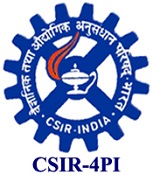 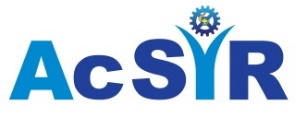 Ph.D Program – August 2019 Session(Discipline:  MIS)LIST OF SELECTED CANDIDATES          Selected candidates shall report at CSIR-4PI (as given on the website).You are requested to confirm your joining by acceptance of the offer through email to admissions2019@acsir.res.in with copy to the AcSIR Coordinator (coordinator.4pi@acsir.res.in) at CSIR-4PI Bangalore along with e-receipt of payment of first (entry) semester fee (non-refundable) as applicable to you for the program. Details of the fee payment applicable are as under:PhD (Sciences), PhD (Engineering) and Integrated Dual-Degree (IDDP) program: Rs.7000 (for regular candidates) and Rs.14000 (sponsored candidates) Master’s program: Rs. 25000 (for regular candidates) and Rs. 50000 (for sponsored candidates) PG Diploma program: Rs. 26000 (for regular candidates) and Rs. 52000 (for sponsored candidates) Please note that the semester fee payment is non-refundable. Merely acceptance of offer without payment of first (entry) semester fee would lead to expiry of the offer on the deadline. Last date to accept the offer of admission and payment is July 31st 2019. Failure of the timely payment of the semester fees along with the acceptance of the offer, may lead to the cancellation of the admission. The semester fees MUST be paid to AcSIR online through SBI Collect Portal ONLY. Standard Operating Procedure (SOP) for payment of fee to AcSIR through SBI Collect Portal:-Please click on the following URL: https://www.onlinesbi.com/sbicollect/icollecthome.htm?corpID=931312Accept the standard Terms of the SBI Collect PortalSelect Payment Category: “New Students – First Semester Fee”. (Other payment categories will also be made available in due course of time.)Enter the Lab Code of CSIR where you are selected: 45 & your AcSIR Application No. as above in table and click the button “SUBMIT”. All corresponding details pertaining to above entered AcSIR Application number will be displayed by the system. Please check these details. (Do not proceed further if any inconsistent/ incomplete/ incorrect information is found and report the problem/ difficulty by communication to sbicollect@acsir.res.in as defined in the Note at the end.)Enter Student’s E-mail ID and Mobile No.Enter suitable Remarks, if any. Enter Name, Date of Birth, Mobile Number of the person (Student himself/ herself or someone else who is making this payment for the AcSIR Student) and the text as shown in the CAPTCHA image. a. Above details can be used to reprint the e-receipt/ remittance form OR viewing the payment history. It can be accessed from drop-down options available under State Bank Collect (left top corner). b. Also, above details are of person making the payment, not necessarily the student.  Click ‘SUBMIT’; verify details on the next page and then click “CONFIRM”. On the next page, proceed with the Payment through anyone of the preferable Modes of Payment as under: (a) Net Banking: State Bank of India Other Banks (b) Card Payments: Credit Cards (c) Other Payments Modes: SBI Branch (i.e. generate a pre-printed challan and pay at any SBI Branch), NEFT/RTGS &UPI After successful payment, PRINT OR SAVE the Online e-receipt generated by the system for later retrieval. NOTE:Candidates may kindly note that their selection is provisional and is subject to the submission of all the required Certificates and other documents at the time of joining.No TA/DA shall be payable to candidates for joining at the Lab/ Institute.In case of any discrepancy or support with respect to Payment of fees, please
 e-mail to sbicollect@acsir.res.in or send a WhatsApp message at 9266600947.In case, online payment has been made but e-receipt failed to generated or downloaded, please AcSIR be informed at (sbicollect@acsir.res.in) alongwith details of the transaction made.LIST OF LAB CODESl. No.AcSIR Application No.NameCategory32525RANI DEVIOBCLAB CODEName of CSIR Laboratory01Central Building Research Institute (CSIR-CBRI), Roorkee02Institute of Genomics and Integrative Biology (CSIR-IGIB), Delhi03Centre for Cellular & Molecular Biology (CSIR-CCMB), Hyderabad04Central Drug Research Institute (CSIR-CDRI), Lucknow05Central Electrochemical Research Institute (CSIR-CECRI), Karaiikudi06Central Electronics Engineering Research Institute (CSIR-CEERI), Pilani08Central Food Technological Research Institute (CSIR-CFTRI), Mysuru09Central Glass & Ceramic Research Institute (CSIR-CGCRI), Kolkata10Central Institute of Medicinal & Aromatic Plants (CSIR-CIMAP), Lucknow11Central Leather Research Institute (CSIR-CLRI), Chennai12Central Mechanical Engineering Research Institute (CSIR-CMERI), Durgapur14Central Road Research Institute (CSIR-CRRI), New Delhi15Central Scientific Instruments Organisation (CSIR-CSIO), Chandigarh16Central Salt & Marine Chemicals Research Institute (CSIR-CSMCRI), Bhavnagar17Indian Institute of Chemical Biology (CSIR-IICB), Kolkata18Indian Institute of Chemical Technology (CSIR-IICT), Hyderabad19Indian Institute of Petroleum (CSIR-IIP), Dehradun20Institute of Microbial Technology (CSIR-IMTECH), Chandigarh22Indian Institute of Toxicology Research (CSIR-IITR), Lucknow24National Aerospace Laboratories (CSIR-NAL), Bangalore25National Botanical Research Institute (CSIR-NBRI), Lucknow26National Chemical Laboratory (CSIR-NCL), Pune27National Environmental Engineering Research Institute (CSIR-NEERI), Nagpur28National Geophysical Research Institute (CSIR-NGRI), Hyderabad,29National Institute of Oceanography (CSIR-NIO), Goa30National Institute of Science, Technology and Development Studies (CSIR-NISTADS), New Delhi31National Metallurgical Laboratory (CSIR-NML), Jamshedpur32National Physical Laboratory (CSIR-NPL), New Delhi33Institute of Himalayan Bioresource Technology (CSIR-IHBT), Palampur35Advanced Materials and Processes Research Institute (CSIR-AMPRI), Bhopal36Institute of Minerals and Materials Technology (CSIR-IMMT), Bhubaneshwar37Indian Institute of Integrative Medicine (CSIR-IIIM), Jammu38North East Institute of Science & Technology (CSIR-NEIST), Jorhat39National Institute for Interdisciplinary Science and Technology (CSIR-NIIST), Thiruvananthapuram41Structural Engineering Research Centre (CSIR-SERC), Chennai42National Institute of Science Communication and Information Research (CSIR-NISCAIR), New Delhi43Central Institute of Mining and Fuel Research (CSIR-CIMFR), Dhanbad44Unit for Research & Development of Information Products (CSIR-URDIP), Pune45CSIR Fourth Paradigm Institute (CSIR-4PI), Bangalore